Ведерникова Светлана НиколаевнавоспитательМАДОУ «Машенька»город НоябрьскКруглый стол «Сказкотерапия – эффективное средство для  развития речи детей дошкольного возраста»Добрый день. Сегодня мы с вами поговорим о том, как художественное слово влияет на развитие речи ребенка. И попробуем с вами придумать свою сказку или стихотворение для малыша.Современные исследования показали, что, начиная с четвертого месяца беременности, человеческий плод уже сознает, что делается вокруг, - чувствует, слышит и по-своему понимает, что происходит.С ребенком нужно разговаривать и маме и папе, даже если он еще в животе. Когда он появится на свет, он узнает вас, так как слышал вас чаще всего. Еще не родившиеся дети слушают родителей, реагируют на интонацию их голоса.Разговаривайте с ним, читайте ему сказки, чтобы кроха слышал, как его здесь любят и ждут. Когда к нему обращается отец или мать, он успокаивается, ритм его сердца приходит в норму. После рождения такие дети бывают более спокойными, реже плачут. Но, кроме родных голосов мамы и папы, младенец в утробе должен слышать музыку!Музыка, услышанная до рождения, ускоряет развитие ребенка, помогает справиться с некоторыми проблемами развития. Дети, которые слышали музыку в период внутриутробного развития, быстрее других начинают реагировать на звуки, узнавать мелодии. У них лучше развита память!Способность слышать возникает у младенца в утробе на 6-7 месяце беременности. Некоторые ученые считают, что, давая малышу с этого срока слушать музыку, можно привить ему музыкальные таланты.Классическим считается эксперимент с музыкой Дебюсси: беременная постоянно слушала ее в часы отдыха. А после родов ее малыш сразу успокаивался, заслышав эту музыку.Развитие речи ребенка состоит из двух равно важных компонентов: развитие понимания речи окружающих ребенка людей и производство собственной вокальной, позже речевой продукции. Надо помнить, что задержки и нарушения развития речи могут касаться одного из этих компонентов или их обоих.Сказкотерапия. Беременной женщине будет очень интересно писать рассказы и сказки со своим ребенком в главной роли. Уже тогда она станет задумываться о том, каким человеком он вырастет, какими качествами характера будет обладать. Это имеет большое значение для его воспитания в будущем. Написанные сказки, она сможет рассказывать ребёнку, когда он родится.Занятия по сказкотерапии способствуют сохранению и укреплению психического здоровья, профилактике тревожности, агрессивности, развитию положительных эмоций, добрых чувств. А сочетая сказкотерапевтические занятия с лепкой из соленого теста, можно развить у детей творческие способности, воображение и фантазию. Использование данных занятий на практике способствуют развитию творческой активности личности, формированию жизненной компетентности, укреплению физического и психического здоровья детей, реализации собственного личностного потенциала.Почему сказкотерапия?Ребенок и мать очень сильно связаны между собой не только физиологически, но и психологически, сейчас он является частью вашего организма, так как ещё не способен выживать самостоятельно. И поэтому, он чувствует малейшие изменения даже вашего настроения. Именно поэтому вам следует постараться находится всегда в благоприятном расположении духа, наслаждаться прекрасным и испытывать яркие эмоции, тогда и ваш малыш будет развиваться в правильном направлении и в будущем будет психологически устойчив. Отмечено, что положительно влияет на малыша спокойная музыка и спокойный голос мамы. Беременная женщина, поглаживает себя по животу, чувствует энергичные толчки своего ребенка и, чтобы немного успокоить его, рассказывает сказку. Дитя появилось на свет, ему некомфортно и страшно без мамы, женщина прижимает свое дитя и шепчет ему сказку, успокаивая родное и самое ценное, что у нее в жизни. Вот ребенок начал ходить, самая первая книга, которую купила ему мама – это сказка. Тут и бабушка с дедушкой на порог, отдохнули, погуляли, а вечером: «Бабушка, расскажи мне мою любимую сказку».Сказка сопровождает ребенка в течение всего детства, ее используют для того, чтобы не читать лишний раз морали, она учит поступать правильно и справедливо в любой ситуации. А мы, педагоги, имеем прекрасную возможность помочь в этом сложном вопросе, который называется воспитание и родителям, и самим детям. Перед тем, как мы, вернее, вы, начнете придумывать свою сказку для своего ребенка, послушайте, пожалуйста, сказку про маленького комочка.Про маленького комочка...Жил-был маленький пушистый комочек. Он был совсем маленький, теплый и удивительно хорошенький. Он жил в уютной, теплой маленькой норке, где ему было удобно и спокойно. Он просыпался, кушал, играл, кувыркался, снова засыпал и снова просыпался.Иногда комочек просто лежал в своей норке и слушал звуки, доносившиеся снаружи. Эти звуки были знакомы и приятны. Они завораживали Малыша и были такими родными.Он слышал шум воды, течение и журчание ручейков, ритмичное постукивание. А иногда издалека до него доносился еле слышный нежный голосок, похожий на звон серебряного колокольчика.Но шло время, комочек подрастал и ему уже становилось тесновато в своей уютной норке, он уже не мог так свободно кувыркаться, как раньше.Теперь кроме знакомых, родных звуков, в норку стали проникать и новые, незнакомые. Они были странными, удивительными и необычайно разнообразными. Некоторые звуки были особенно приятные. И комочек подолгу слушал их, затаив дыхание.Но были и не очень приятные звуки, и тогда комочек ворочался, стараясь заткнуть ушки, или стучал в стенки своей норки, желая прекратить эти звуки. Но стоило ему только постучать, как он слышал снова тот нежный приятный голос. Теперь он звучал громче и отчетливее. И комочек сразу успокаивался.Прошло еще какое-то время, комочек стал уже совсем большим, и, конечно, уже совсем не помещался в своей маленькой норке. Теперь уже каждый день он слышал множество разнообразных звуков, доносящихся снаружи. Ко многим он привык. И стало ему очень интересно, что же там, за стенками его норки? Ему очень хотелось посмотреть на того, кто обладал таким чудным серебряным голосом.Но как только малыш подходил к дверке своей норки, ему становилось страшно, и он не решался выйти.И в один прекрасный день к малышу явилась добрая Фея. Она взяла его за руку и сказала:- Ты уже вырос и хочешь выбраться из своей норки? Я могу проводить тебя. Ты чувствуешь, что путь предстоит нелегкий. Но я буду постоянно с тобой и помогу тебе. Мир, в который ты войдешь, будет не таким уютным и спокойным, как твоя норка. Он большой, наполненный разными звуками, красками, запахами, вкусами и ощущениями. А когда ты подрастешь, у тебя появятся друзья. Ты научишься всему, чему захочешь и увидишь много удивительного!.. Ну, что ж, ты готов?Сердце у комочка застучало, он крепко ухватил теплую руку Феи, открыл дверцу норки, и, вдохнув побольше воздуха, сделал шаг наружу...Его принял огромный и прекрасный мир, и чудные трели серебряного голоса-колокольчика наполнили его радостью. Малыш чувствовал себя любимым и желанным...- Вам понравилась сказка?- Какие чувства у вас были, когда вы слушали её?- А сейчас я предлагаю вам взять маленькие книжки, и, глядя на картинки придумать свою сказку или стихотворения (потешки).Практическая часть.- Я вижу, творческий процесс в самом разгаре. Кто – нибудь из вас хочет прочитать то, что вы придумали, Поделиться своим творчеством?- Какие вы, молодцы. Вы можете дописать свои сочинения дома, оформить книжку, и читать ребёнку и сейчас, пока он находится внутри вас, и потом, когда он родиться. Это будет ваша первая книжка. И поверьте, потом, когда вы будете читать ему эту книжку, ребёнку она будет знакома.Подведение итогов.Список используемых источников:1. https://www.baby.ru/blogs/post/166012612-10490672/2. .http://www.child-hood.ru/index.php/preparing-for-childbirth/312-communicate-with-your-child-during-pregnancy.html3. https://vasily-sergeev.livejournal.com/5955379.htmlПриложение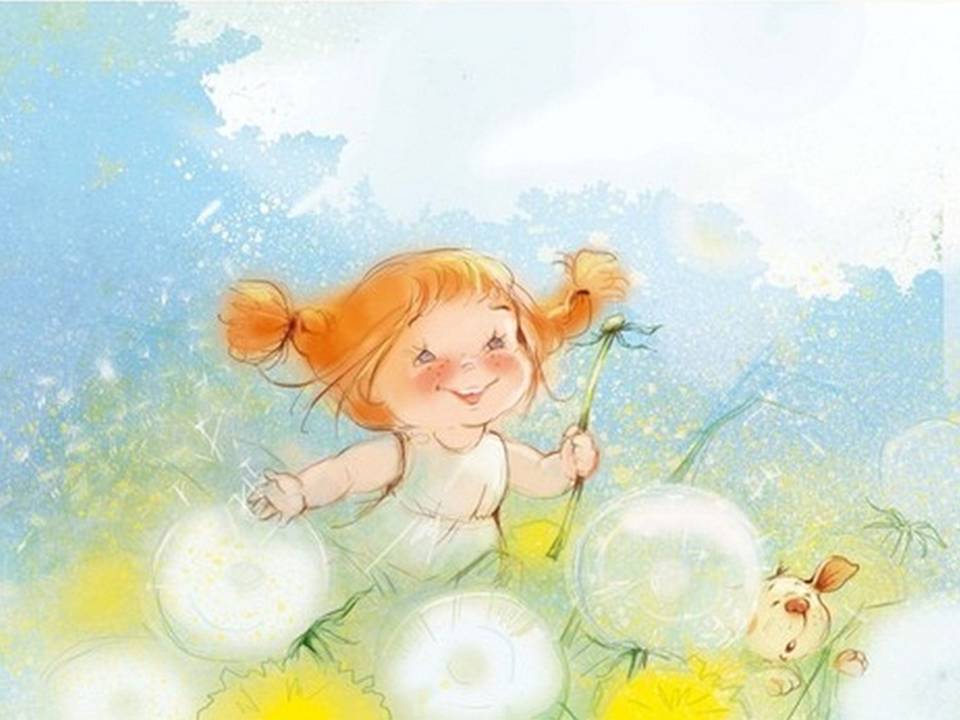 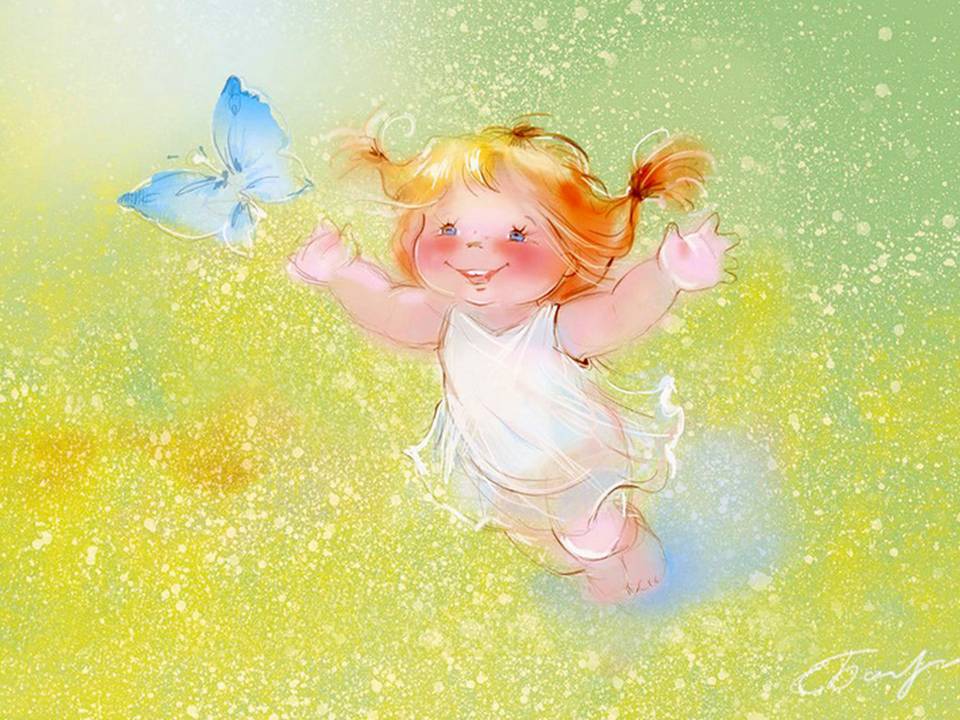 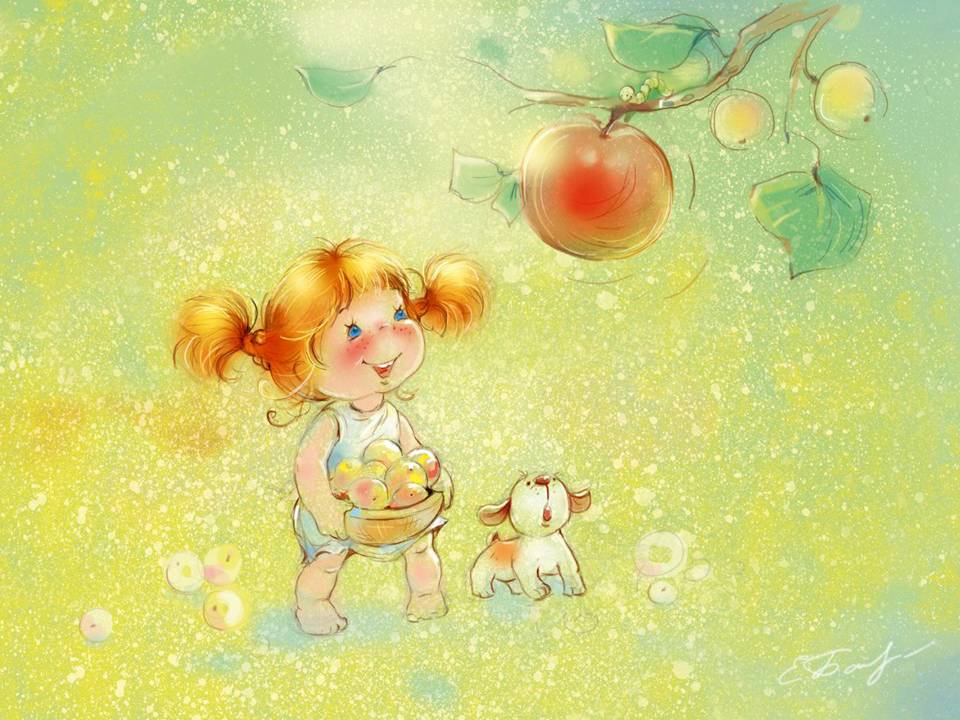 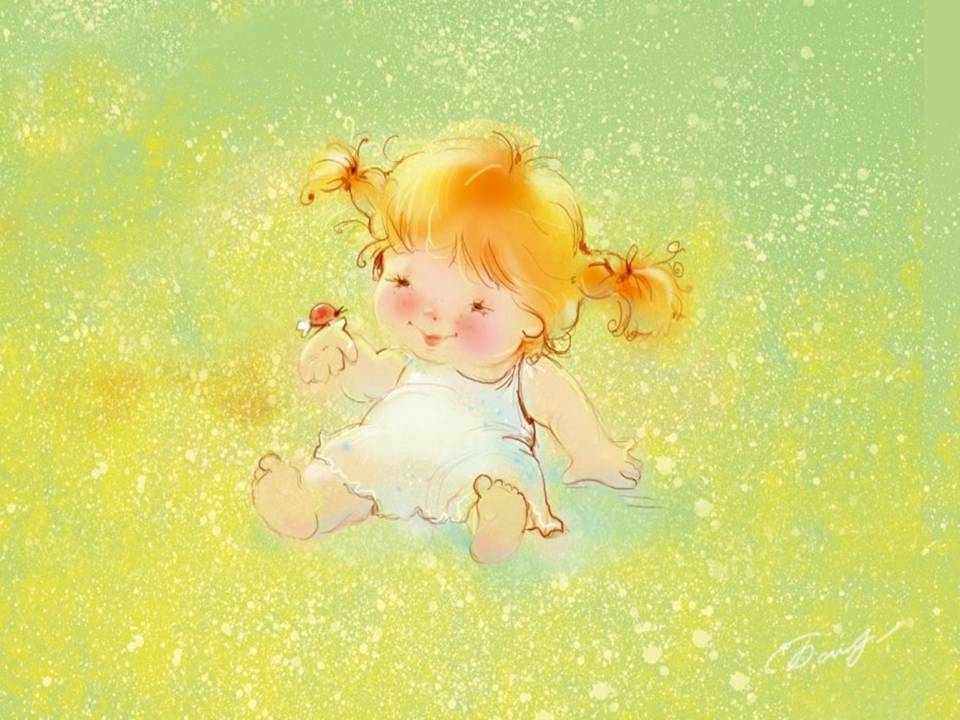 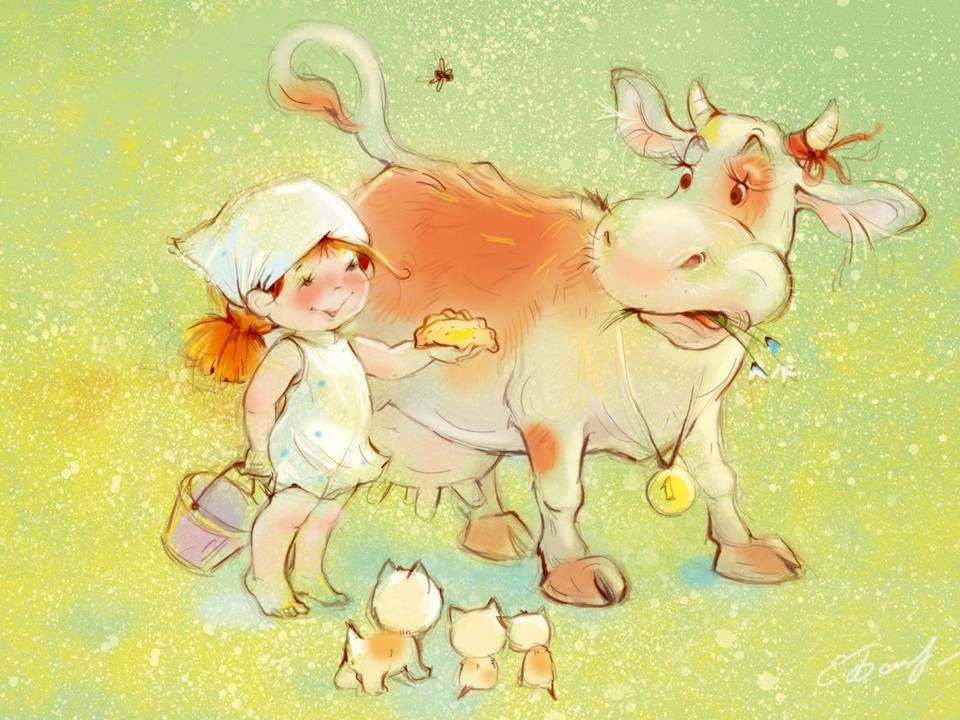 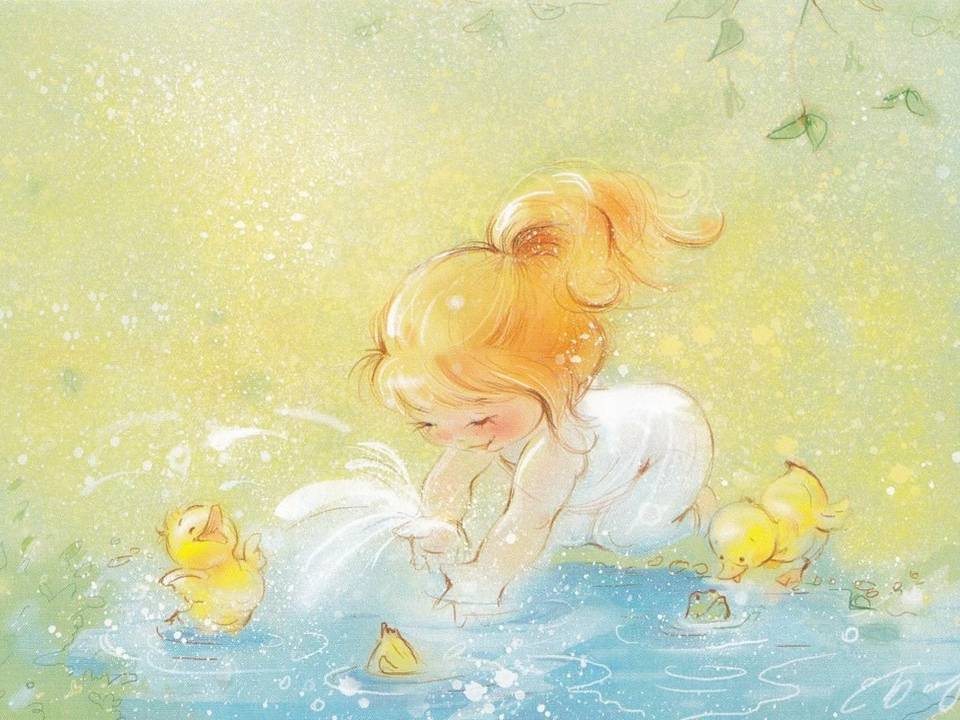 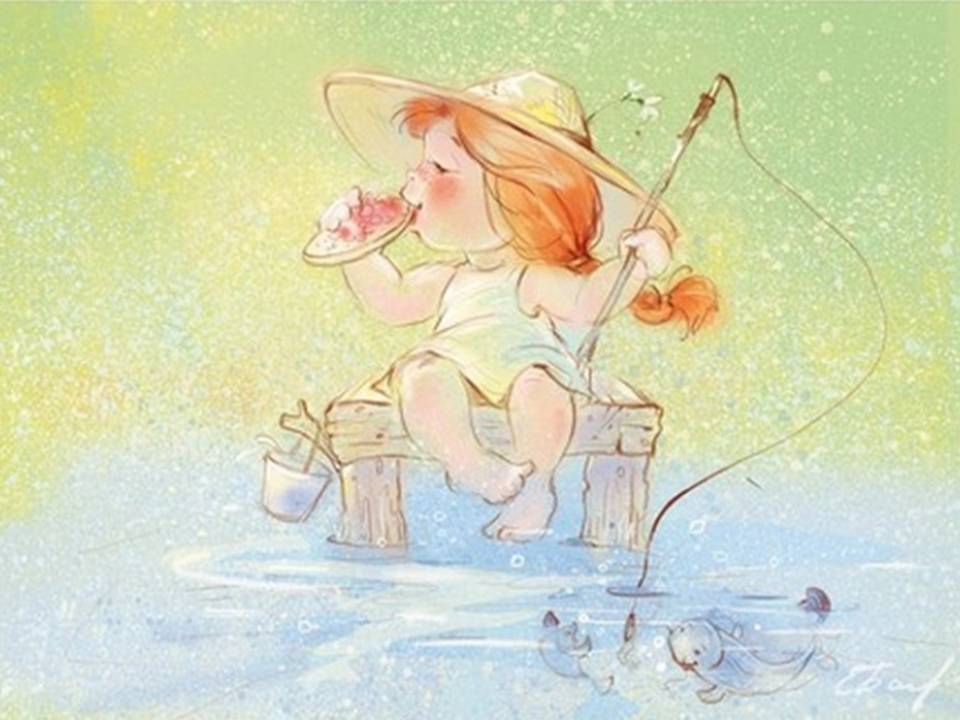 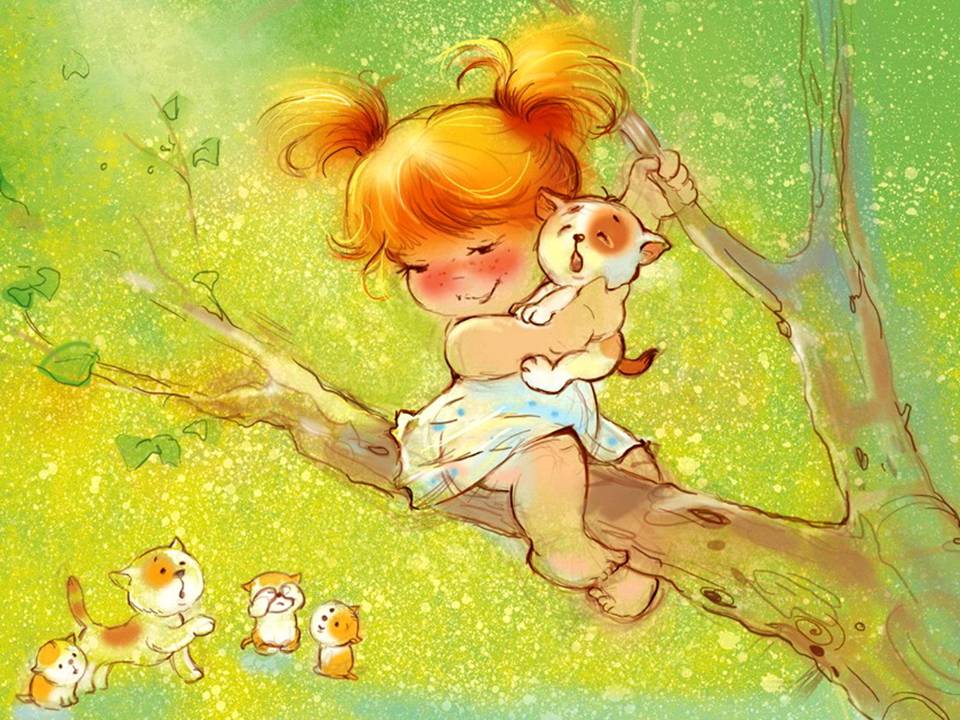 